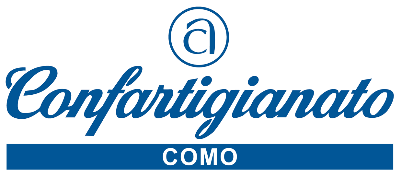 Como, 16 luglio 2021								Comunicato StampaREVISIONI – ANARA CONFARTIGIANATO OTTIENE IL RINVIO DEL PASSAGGIOA PAGOPA PER LE PROCEDURE DI PAGAMENTOAngelone, Presidente Confartigianato Autoriparatori a confronto con il Ministro GiorgettiLa migrazione alla piattaforma PagoPa per i pagamenti delle operazioni di revisione non scatterà dal 13 luglio ma inizierà gradualmente da settembre. Il Ministero dei Trasporti – sottolinea Alessandro Angelone Presidente nazionale Anara Confartigianato e Presidente provinciale degli autoriparatori - ha così recepito le nostre ripetute sollecitazioni per evitare disfunzioni e discontinuità nel servizio revisioni a danno dei centri di controllo e dei cittadini. Secondo quanto formalmente comunicato dal Ministero dei Trasporti dal 14 luglio continuerà ad essere applicata la procedura attualmente in uso tramite il canale PosteMotori.I Revisori auto di Confartigianato continueranno a battersi affinché l’iter per l’entrata a regime del nuovo sistema avvenga in modo da garantirne la piena funzionalità.Angelone è reduce anche da un confronto con il Ministro dello Sviluppo Economico Giorgetti sul tema dell’automotive, che sta occupando il dibattito a livello nazionale e che coinvolge la rappresentanza di Meccatronici, Carrozzieri, Gommisti, Centri di Revisioni e Soccorritori Stradali.Nell’occasione – conclude Il Presidente degli autoriparatori – abbiamo suggerito come operatori indipendenti, alcune proposte da attuare a breve, per contribuire al contenimento dell’inquinamento e alla transizione ecologica del comparto con la defiscalizzazione a favore del cittadino, per tutti gli interventi di manutenzione e riparazione del proprio veicolo, l’abolizione delle spese di trasferimento di proprietà, la riduzione della tassa di possesso e del premio assicurativo, in funzione del chilometraggio annuale.22100 Como – Viale Roosevelt 15 – tel. 031 3161 info@confartigianatocomo.it www.confartigianatocomo.it